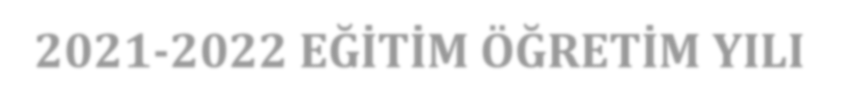 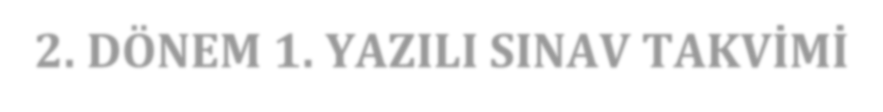 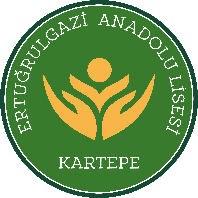 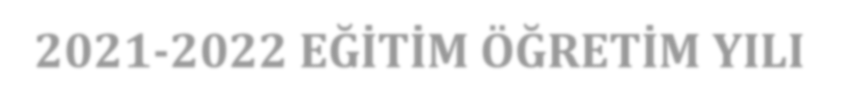 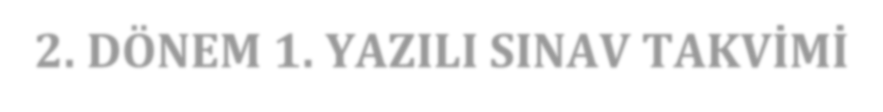 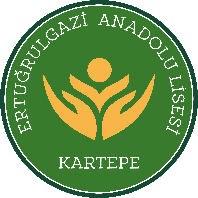 26 EKİM 2022(ÇARŞAMBA31 EKİM 2022PAZARTESİ01 KASIM 2022  SALI02 KASIM 2022ÇARŞAMBA 03 KASIM2022PERŞEMBE04  KASIN 2022  CUMA3.DERS (10:20)9.10.11. SINIFLAR(9. 10. 11.12. SINIFLAR)       MATEMATİK(9. 10. 11.12. SINIFLAR) TÜRK DİLİ ve EDEBİYATI(9. 10. 11.12. SINIFLAR) ALMANCA(9. 10. (11.12. SAY) SINIFLAR) KİMYA   (9. 10. 11. SINIFLAR) TARİH12. SINIFLAR İNKILAP TARİHİ5.DERS (12:00)YAZILI ÖNCESİ KAZANIM KONTROL SINAVI12. SINIFLAR TYT DENEME SINAVI (11. 12.  EA SINIFLAR)HİTABET ve DİKSİYON(11.12.(SADECE DİL SINIFI) SINIFLAR)SEÇ YABANCI DİL(9. 10. (11.12. SAY) SINIFLAR) BİYOLOJİ(11 EA 12. EA) SINIFLAR) SEÇ. TARİH(9. 10. SINIFLAR) COĞRAFYA(11.12 EA SINIFLAR) SEÇ. COĞRAFYA(11.12. DİL SINIFLAR) SEÇ. COĞRAFYA9. SINIFLAR) PROJE HAZIRLAMA(11.12) SINIFLAR SEÇMELİ  MATEMATİK TARİHİ UYGULAMALARISEÇ İKİNCİ YABANCI DİL11.12. SINIF(SADECE DİL SINIFLARI)07 KASIM2022PAZARTESİ08 KASIM 2022       SALI09 KASIM 2022  ÇARŞAMBA 10  KASIM 2022 PERŞEMBE11 KASIM 2022CUMA3.DERS (10:20)(9. 10. 11.12. SINIFLAR) YABANCI DİL9. 10. (11.12.SAY)  SINIFLAR) FİZİK(11. 12. EA SINIFLAR)SEÇ. TÜRK DİLİ ve EDEBİYATI(9. 10. 11.12. SINIFLAR)DİN KÜLTÜRÜ ve AH. BİLGİSİ9.10.11. SINIFLAR5.DERS (12:00)9.10. (11 DİL-12 DİL SINIFLAR) YABANCI DİLLER EDEBİYATI (9. SINIFLAR)ASTRONOMİ ve UZAY BİLİMLERİ11.12. (DİL)SINIFLAR SEÇ TEMEL MATEMATİK( 10. SINIFLAR)BİLGİ ve İLETİŞİM TEKNOLOJİSİ(12. SINIFLAR) PSİKOLOJİ(9. SINIFLAR) SAĞLIK BİLGİSİ(10. 11. SINIFLAR) FELSEFEYAZILI SONRASI KAZANIM KONTROL SINAVI7.DERS (14:10)12. SINIFLAR TYT SINAVI